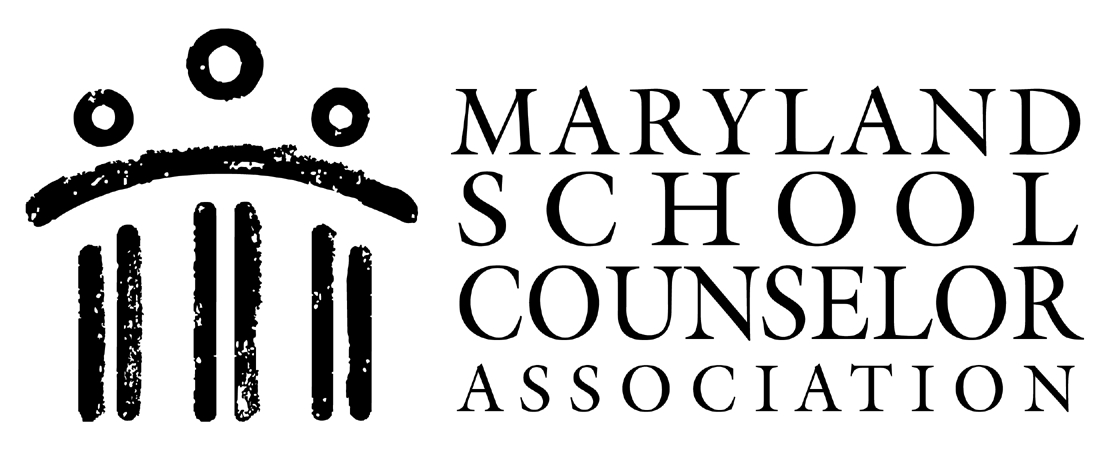 A Branch of the American School Counselor Association	A Division of the Maryland Association for Counseling and DevelopmentMSCA Application for Elected and Committee Chair PositionsPersonal Information:Name:	  MSCA Membership Number:	  Email:	Phone:	(cell)		(work)	Mailing Address:	Candidate Information***Responses in this section will be posted on www.mscaonline.org under Nominations and ElectionsMSCA Elected Position for which you are applying:  MSCA years of membership:  Current Employment Information:  Leadership experience with MSCA or other organization:  Personal Statement of interest in your intended position (250 words maximum):References:Please provide reference contacts for any leadership or employment information listed above.  This information will be used for verification purposes and will not be published.Deadline for Application: May 21, 2017.  Please return all applications to Edward Reed at ereed@mscaonline.org 